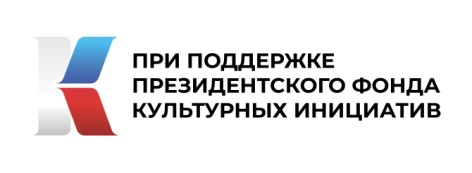 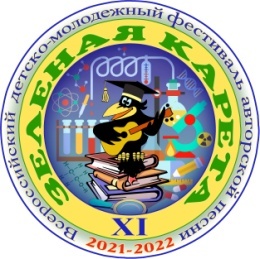 XI Всероссийский детско-молодежный фестиваль авторской песни «Зеленая карета», 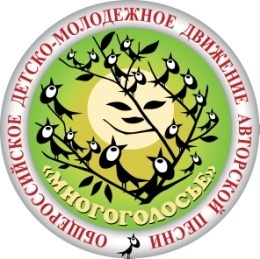 посвящённый проведению в Российской Федерации Года науки и технологий и приуроченный к 60–летию со дня полёта Ю.А. Гагарина в космосФестивальный центр «Барнаул». FC-Barnaul@bards.ruПОБЕДИТЕЛИ ТВОРЧЕСКОГО ОТБОРАМладшая: 7-11.  Средняя: 12-15.  Старшая: 16-19 Молодежная: 20-25. №Рег. №ДатаФИпобедителяФИОпедагога/наставникаСубъект РФ/место проживанияНоминация/возрастная группаПеснидля гала-концерта00326.10Фатова Екатерина Саломатова Елена НиколаевнаКемеровская областьг. НовокузнецкИсполнитель Младшая«Алёнушка»А. Дольский00526.10Саломатова АнастасиясамовыдвижениеКемеровская областьг. НовокузнецкИсполнительМолодежная«Девять квадратных метров»И. Иванченко00727.10Диянкова СветланаЛюстик Евгения АлександровнаКемеровская областьг. НовокузнецкИсполнитель Средняя«Космос»П. Фахртдинов 00931.10Каредин КонстантинКейвабу Елизавета ВикторовнаАлтайский крайг. БарнаулИсполнитель Средняя«Песня космических негодяев»В. Высоцкий 01001.11Берзин ИванЧукреева Татьяна ВладимировнаКемеровская область г. КемеровоИсполнитель Старшая«Со вкусом»П. Ладыгин01608.11Васильченко ЛидияЧукреева Татьяна ВладимировнаКемеровская областьг. КемеровоИсполнитель Молодежная«Аллилуйя»М. Щербаков01708.11Медведева УльянаЧукреева Татьяна ВладимировнаКемеровская областьг. КемеровоАвтор Старшая«Лица птиц» У. Медведева 01810.11Чернышов ДмитрийОрищенко Ирина Валентиновна,Республика Алтайг. Горно-АлтайскИсполнитель Старшая«Напишите»Л. Мараков01915.11Латышева ДарьяЧукреева Татьяна ВладимировнаКемеровская область г. КемеровоИсполнитель Старшая«Городской сумасшедший» В. Трубин 02015.11Гордейчик ЕлизаветаЧукреева Татьяна ВладимировнаКемеровская область г. КемеровоИсполнитель Средняя«Осень»С. Крылов С. Никитин 02117.11Ченцов ИльяЧукреева Татьяна ВладимировнаКемеровская область г. КемеровоИсполнитель Средняя«Рассказ технолога Петухова»Ю. Визбор02417.11Кергилова АлинаЧукреева Татьяна ВладимировнаКемеровская областьг. КемеровоИсполнитель Средняя«Приходите в детский дом»Ю. Устинов02517.11Янева ЕлизаветаСкорина Влада ВладимировнаЯмало-Ненецкий Автономный округ г. Новый Уренгой, Исполнитель Младшая«Алые паруса»В. Ланцберг02904.12Фатовы Захар Фатова ЕкатеринаСаломатова Елена НиколаевнаКемеровская областьг. НовокузнецкИсполнитель Младшая«Рыба-кит»Ю. Ким03318.12Сулькова Арина
Бубликова АнастасияСапожникова 
Валентина АлександровнаКемеровская областьг. МеждуреченскИсполнитель Младшая«Про следы»»О. Кузовков03418.12Павлов ИванСапожникова 
Валентина АлександровнаКемеровская область
г. МеждуреченскИсполнитель Младшая«Перевал»Ю. Визбор03618.12Кафтайкина ОлесяСапожникова 
Валентина АлександровнаКемеровская область
г. МеждуреченскИсполнитель Младшая«Песня Веселого солдата»Б. Окуджава03721.12Милославская СофьяЛюстик Евгения АлександровнаКемеровская областьг. НовокузнецкИсполнитель Старшая«Снегопад»Ю. Мориц,В. Берковский03923.12Неверов АндрейЛегкодымов
Сергей ВасильевичАлтайский край, 
с. АлтайскоеИсполнитель Старшая«На окна»П. Фахртдинов04729.12Алюнина ЕлизаветаНикишина 
Светлана ВикторовнаАлтайский край
г. ЗаринскИсполнитель Средняя«Трубач»М. Щербаков04829.12Богомолов ДанилНикишина 
Светлана ВикторовнаАлтайский край
г. ЗаринскИсполнитель Средняя«Песня о новом времени»В. Высоцкий05029.12Кирилл ГорбуновНикишина 
Светлана ВикторовнаАлтайский край
г. ЗаринскИсполнитель Средняя«Примета» Б. Окуджава05129.12Трунёва АлинаНикишина 
Светлана ВикторовнаАлтайский край
г. ЗаринскИсполнитель Младшая«Козявка»Ю. Устинов.05729.12Харитонова ЕкатеринаШестакова
Наталья ВладимировнаАлтайский край
г. ЗаринскИсполнитель Младшая«Пряла, пряла матушка»Н. Колмогоров, О. Митяев 05829.12Харитонова Екатерина Зайцева ИринаЖданов МатвейШестакова
Наталья ВладимировнаАлтайский край
г. ЗаринскИсполнитель Младшая«Веселая мышка»А. Усачёв. 05929.12Таловский МаксимШестакова
Наталья ВладимировнаАлтайский край
г. ЗаринскИсполнитель Старшая«Ночная песня» Л. Сергеев. 06030.12Бабкина ДаринаБабкина
Яна ВладимировнаХабаровский край
г. ХабаровскАвторСредняя«Санта Мария». А. Рысь муз. Авторская 06130.12Бабкин ДаниилБабкина
Яна ВладимировнаХабаровский край
г. ХабаровскИсполнитель Средняя«Серёга Санин» Ю. Визбор 06330.12Липатникова АленаЛипатников
Дмитрий ИгоревичАлтайский крайг. БарнаулИсполнитель Средняя«В мире белых облаков» Т. СобакинВ. Кусков06430.12Липатникова АнастасияЛипатников
Дмитрий ИгоревичАлтайский крайг. БарнаулИсполнитель Старшая«Коробка с карандашами – песня»В. Приходько Г. Гладков06530.12Марченко ВалерияЯковлева
Ольга ВикторовнаАлтайский край
г. РубцовскИсполнитель Старшая«Пирога» А. Киреев 06730.12Васюк ЕкатеринаЯковлева
Ольга ВикторовнаАлтайский край
г. РубцовскИсполнитель Средняя«Радуга»Ю. Визбор06830.12Лаврова Алена,
Васюк ЕкатеринаЯковлева
Ольга ВикторовнаАлтайский край
г. РубцовскИсполнитель Средняя«Вечер бродит»А. Якушева06930.12Сухова ЮлияЯковлева
Ольга ВикторовнаАлтайский край
г. РубцовскИсполнитель Средняя«Искры»Ю. Лорес07030.12Митрофанова МарияЯковлева
Ольга ВикторовнаАлтайский край
г. РубцовскИсполнитель Младшая«Кораблик»Н. Матвеева07330.12Сурков ДмитрийЯковлева
Ольга ВикторовнаАлтайский край
г. РубцовскИсполнитель Средняя«Атланты»А. Городницкий 08231.12Смирнов ИванПетрова
Елена СергеевнаАлтайский крайс. ПобедимИсполнитель Старшая«Снег»А. Городницкий 08511.01Авдеева МаринаМангер Евгений Борисович
Ладыгин Павел СергеевичАлтайский крайг. БарнаулИсполнитель Младшая«Мадагаскар»Ю.Визбор08611.01Бережанская АнастасияМангер Евгений Борисович
Ладыгин Павел СергеевичАлтайский крайг. БарнаулИсполнитель Старшая«Если»М. Щербаков08711.01Горн МарияМангер Евгений Борисович
Ладыгин Павел СергеевичАлтайский крайг. БарнаулИсполнитель Средняя«Маленький Принц» А. Дольский08911.01Эрмиш НикитаМангер Евгений Борисович
Ладыгин Павел СергеевичАлтайский крайг. БарнаулИсполнитель Средняя«Кораблик» Н. Старченков09011.01Зинченко ЕкатеринаМангер Евгений Борисович
Ладыгин Павел СергеевичАлтайский крайг. БарнаулИсполнитель Старшая«Притяжение звездного пространства» Ю. Визбор09211.01Эрмиш Никита 
Зинченко ЕкатеринаМангер Евгений Борисович
Ладыгин Павел СергеевичАлтайский крайг. БарнаулИсполнитель Смешанная«Веселее»А. Мочалов. А. Фролова09415.01Бадзиев АхматХарченко Елена ИвановнаЧукотский Автономный Округг. БилибиноИсполнитель Старшая«Баллада о борьбе» В. Высоцкий09815.01Старков НазарХарченко Елена ИвановнаЧукотский Автономный Округг. БилибиноИсполнитель Средняя«Мурманск» П. ШубинС. Никитин10015.01Иванова Валерия Дудченко ИринаПетрова Елена СергеевнаАлтайский край
с. ПобедимИсполнитель Младшая«Два удава»И. Орищенко10117.01Горбачева УльянаШестакова Наталья ВладимировнаАлтайский край
г. ЗаринскИсполнитель Старшая«Ах, разбудили»В. Матвеева. 10417.01Девивье ПолинаЗайцева Людмила НиколаевнаЗайцев Игорь ТимофеевичАлтайский край
с. ВолодаркаИсполнитель Средняя«Лыжи у печки стоят»Ю. Визбор 11018.01Бережанская Анастасия
Петякшев ЕвгенийМангер Евгений Борисович
Ладыгин Павел СергеевичАлтайский край
г. БарнаулИсполнитель Смешанная«Кораблик» А. Соловьев11118.01Пономарёв АртёмМангер Евгений Борисович
Ладыгин Павел СергеевичАлтайский край
г. БарнаулИсполнитель Старшая«Песня новоявленного матроса»В. Луферов11218.01Петякшев ЕвгенийМангер Евгений Борисович
Ладыгин Павел СергеевичАлтайский край
г. БарнаулИсполнитель Средняя«Орган»В. Попов11418.01Шипулина АнастасияМангер Евгений Борисович
Ладыгин Павел СергеевичАлтайский край
г. БарнаулИсполнитель Средняя«У которых я в долгу»А. Якушева - 11518.01Кравцова АннаМангер Евгений Борисович
Ладыгин Павел СергеевичАлтайский край
г. БарнаулИсполнитель Средняя«Белый воробей»Е. Фролова - 11618.01Жидков ИльяМангер Евгений Борисович
Ладыгин Павел СергеевичАлтайский край
г. БарнаулИсполнитель Младшая«Маленький фонарщик» В. Ланцберг11918.01Захарова ТаисияКарпов Виктор ПетровичАлтайский край
г. БарнаулАвтор Средняя«Афганистан»Авторская